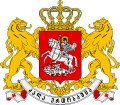 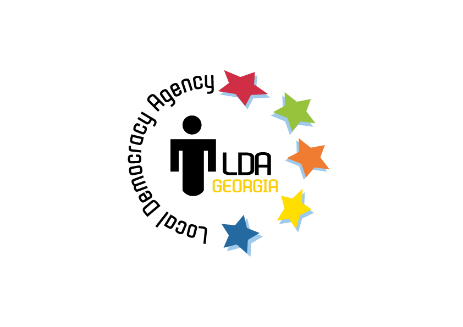 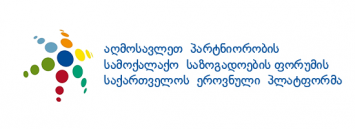 ურთიერთთანამშრომლობის  მემორანდუმი ქუთაისი                                                  23 თებერვალი, 2017 წ. 	I ზოგადი ნაწილი ერთი მხრივ,   იმერეთში სახელმწიფო რწმუნებული-გუნერნატორი გივი ჭიჭინაძე და,მეორე მხრივ, აღმოსავლეთ პარტნიორობის სამოქალაქო საზოგადოების ფორუმის საქართველოს ეროვნული პლატფორმის თავმჯდომარე კახა გოგოლაშვილი და ა(ა)იპ ,,ადგილობრივი დემოკრატიის სააგენტო საქართველო“-ს აღმასრულებელი დირექტორი ნინო ხუხუა, როგორც აღმოსავლეთ პარტნიორობის სამოქალაქო საზოგადოების ფორუმის საქართველოს ეროვნული პლატფორმის რეგიონული წარმომადგენელი იმერეთის მხარეში თანხმდებიან წინამდებარე მემორანდუმზე, რომლის მიზანია ურთიერთთანამშრომლობა იმერეთში სახელმწიფო რწმუნებულის-გუბერნატორისა და სამოქალაქო საზოგადოებას შორის საქართველოს ევროკავშირთან ინტეგრაციის პროცესის ხელშეწყობისთვის.                                                                II თანამშრომლობის სფერო მხარეები თანხმდებიან, რომ აუცილებელია იმერეთის მხარეში საზოგადოების ცნობიერების ამაღლება ევროპული ინტეგრაციის პროცესის შესახებ, სამოქალაქო სექტორის ჩართულობის უზრუნველყოფა ასოცირების სამოქმედო გეგმის განხორციელების პროცესში, საქართველოს კანონმდებლობის ჰარმონიზაციის ხელშეწყობა ევროკავშირის კანონმდებლობასთან, რეგიონული განვითარება და რეგიონულ დონეზე თანამშრომლობა, მოქალაქეთა ჩართულობა ადგილობრივ დონეზე გადაწყვეტილეების მიღების პროცესში.  III თანამშრომლობა მხარეებს შორის თანამშრომლობა მხარეებს შორის მოიცავს: იმერეთის მხარეში  არასამთავრობო ორგანიზაციებში, ადგილობრივი მმართველობის ორგანოებში, საჯარო სამსახურში, ბიზნესსა და სხვა არასაბიუჯეტო სფეროში დასაქმებულთა, მოსწავლე ახალგაზრდობის, ზოგადად მოსახლეობის   ევროპული ინტეგრაციის პროცესის, ასოცირების შეთანხმებით ქვეყნის მიერ აღებული ვალდებულებების, მათგან და ქვეყნის ევროპული გზის განვითარების მიზნებიდან გამომდინარე ამოცანების შესახებ საზოგადოებრივი ცნობიერების ამაღლებას. სამოქალაქო საზოგადოების ჩართულობის ხელშეწყობას იმერეთის რეგიონის საჯარო და ადგილობრივი მმართველობის სტრუქტურების მიერ ისეთი გადაწყვეტილებების მომზადებისა და განხორციელების პროცესში, რომლებიც კავშირშია ასოცირების შეთანხმებით ქვეყნის მიერ აღებულ ვალდებულებებთან და მათგან გამომდინარე ამოცანებთან. ასოცირების შეთანხმების დებულებების განხორციელების სამოქალაქო საზოგადოების მიერ აქტიური მონიტორინგის ხელშეწყობას, კერძოდ, შესაბამისი ინფორმაციის დროულად მიწოდების, სამთავრობო და ადგილობრივი მმართველობის სტრუქტურებთან ღია და გამჭვირვალე დიალოგის წარმოების, სხვა შესაბამისი ღონისძიებების გატარების გზით.ცენტრალური და ადგილობრივი მმართველობის ორგანოებსა და სამოქალაქო საზოგადოებას შორის „კომუნიკაციის  არხების  ჩამოყალიბებასა და ინფორმაციისა და  გამოცდილების გაცვლის სისტემის განმტკიცებას ცენტრალურ და ადგილობრივ ხელისუფლებას, სოციალურ და ეკონომიკურ აქტორებსა და სამოქალაქო საზოგადოებას შორის“ როგორც ამას მოითხოვს საქართველო-ევროკავშირის ასოცირების შესახებ შეთანხმების 372-ე მუხლი. ერთობლივი თანამშრომლობის გაშლას რეგიონული განვითარების, მათ შორის ტურიზმის, განათლების, კულტურული მემკვიდრეობის დაცვის, რეგიონის საერთაშორისო ორგანიზაციებთან, მათ შორის, ევროპის ეკონომიკურ და სოციალურ კომიტეტთან, ევროპის რეგიონთა კომიტეტთან კავშირების გაღრმავების მიზნით, დემოკრატიისა და დეცენტრალიზაციის განვითარების მიზნით.     IV თანამშრომლობის მექანიზმებიმემორანდუმის მონაწილე მხარეები ითანამშრომლებენ როგორც დაგეგმილ ასევე სამომავლო პროექტების ფარგლებში; ზემოთქმული მიზნების მისაღწევად შეეცდებიან საქართველოს ეროვნული პლატფორმა, ააიპ „ადგილობრივი დემოკრატიის სააგენტო საქართველო“  მოიპოვონ დაფინანსება სამამულო და საერთაშორისო საგრანტო წყაროებიდან, დააინტერესონ ბიზნესი და სხვა აქტორები განვითარების პროექტების თანადაფინანსებითა და მათში თანამონაწილეობით; შექმნიან თანმშრომლობის ფორმატებს, რომელთა ფარგლებშიც მხარეთა უფლებამოსილი წარმომადგენლები პერიოდულად შეხვდებიან და განიხილავენ მემორანდუმის მიზნებიდან გამომდინარე მათთვის საინტერესო საკითხებს, შეიმუშავებენ ერთობლივ დასკვნებს, რეკომენდაციებს, სამოქმედო გეგმებსა და ა.შ. IV დასკვნითი ნაწილი არსებული მემორანდუმი განიხილება, როგორც დეკლარაცია თანამშრომლობის შესახებ. დამატებები და ცვლილებები მემორანდუმში ფორმდება მხარეებს შორის შეთანხმების საფუძველზე წერილობითი ფორმით და ძალაშია ხელმოწერისთანავე, რომლის სამოქმედო ვადად განისაზღვროს 1 (ერთი) წელი.მემორანდუმი შედგენილია სამ ეგზემპლარად, გამოხატავს მონაწილე მხარეთა ნებას, რასაც ადასტურებენ ხელმწორებითა და ბეჭდით.